AGENDA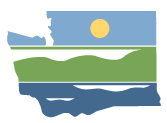 WRIA 14 Watershed Restoration and Enhancement Committee meetingDecember 10, 2020 | 9:00 a.m.-2:00 p.m. | committee website 
LocationWebEx ONLY*See bottom of agenda for WebEx informationCommittee ChairAngela Johnsonangela.johnson@ecy.wa.govHandoutsSummary of November MeetingProject UpdateProject DescriptionsDraft Plan Compiled Comment Tracking SheetDraft Plan – track changesPlan Compendium Draft LanguageRevised Chapter 6Plan Review TimelineWelcome
9:00 a.m. | 10 minutes | GulickRoll call, introductionsApproval of November 2020 Meeting Summary
9:10 a.m. | 10 minutes |Gulick | Decision
Handouts:  November 2020 Meeting SummaryUpdates and Announcements
9:20 a.m. |10 minutes | JohnsonProjects
9:30 a.m. | 2 hours | Johnson | Discussion, Decision—Note that we will take a BREAK around 11 am during this agenda item—Handouts: Project Update 	     Project DescriptionsUpdate on projects Rooftop RunoffMARRaingarden RetrofitHabitat project descriptionsCategorical projectsWater RightsOther projectsProject subgroup recommendationsDiscussion and next stepsDecision on project list and offset quantificationsPlan Development
11:40 a.m. | 2 hours | Johnson, Gulick | Discussion—Note that we will take a BREAK around 1 pm during this agenda item—
Handouts: Draft Plan Compiled Comment Tracking Sheet                    Draft Plan – track changes	     Plan Compendium Draft Language	     Revised Chapter 6     Plan Review TimelineGeneral check-in on timeline and plan review processReview any outstanding comments from draft plan review flagged for Committee discussion You can review the comments flagged for discussion in the comment tracking spreadsheet.  Committee members who made comments should come prepared to discuss themOverview and initial feedback on new or revised chaptersChapter 5 – Projects (may be available to distribute ahead of meeting)Revised Chapter 6 – Policy and Adaptive Management RecommendationsChapter 7 – NEB evaluation (may be available to distribute ahead of meeting)Review draft compendium languageIdentify remaining obstacles for consensusFinal tasks before local reviewNext steps, questionsPublic Comment
1:50 p.m. | 5 minutes | GulickNext Steps and Adjournment1:55 p.m. | 5 minutes | Gulick, JohnsonNext meeting – Thursday January 14, 2020 9:00 a.m. to 1:00 p.m. on WebEx*
*Note rescheduled meeting date. Future meetings will be held via WebEx until further notice.  